工作总结在本课题中，原子能院承担的主要任务是负责Microbulk MicroMegas读出模块的性能测试与验收。现已在原子能院完成了MicroMegas测试实验室改造和洁净间的升级。之前是和其他课题组共用一个大的测试实验间，为了更好地进行MciroMegas探测器性能测试，我们单独腾出一个实验准备间，改造为MciroMegas性能测试实验室。对原有的洁净间进行了升级，从而更有效地利用洁净间的内部空间，便于MicroMegas探测器的组装。MciroMegas探测器测试平台建设方面，现已完成了屏蔽室的设计和加工、探测器阴极的设计和加工、新的阴极拉伸平台设计和加工以及X射线源的采购：屏蔽室的设计和加工: 选用加厚紫铜板进行加工，可以同时进行2-4个MciroMegas探测器的测试（见图1）。探测器阴极的设计和加工：为了更好地保证X射线穿透率，准备采用超薄丝网加支撑框的办法制作阴极。已经完成200mm*200mm阴极的设计和制作。新的阴极拉伸平台设计和加工：为了完成多个MciroMegas探测器的同时测试，现有的阴极拉伸平台不够大，已经不能满足实验需要，为此设计了新的阴极拉伸平台，现已完成加工（见图2）。X射线源的采购：X射线源属于放射性危险品，采购手续比较复杂，现在已经完成放射源采购批件和X射线源的加工。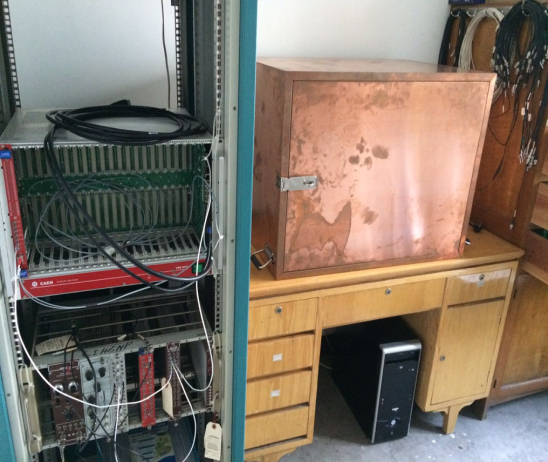 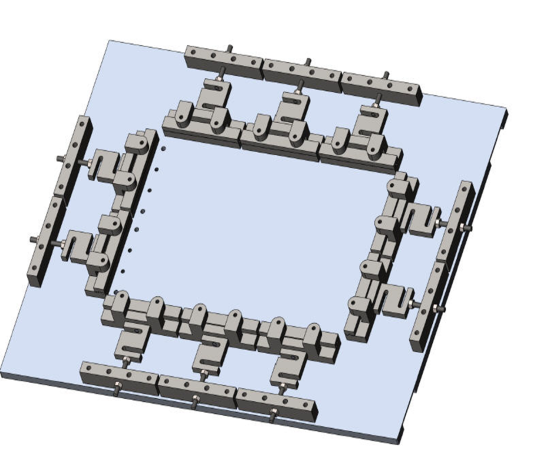 图1 屏蔽室                      图2阴极拉伸平台同时派一名有低本底工作经验的工程师和一名研究生在交大参加TPC调试和MicroMegas探测器测试。目前完成了TPC电子学系统屏蔽盒子的安装及方案、TPC测试及采数和MINI TPC 气路系统安装及测试。在TPC系统调试中，降低实验噪声是最需要解决的问题。连接Micromegas的电子学部分由于不能将电子学部分平放在TPC罐体上，用铜或铝的盒子做屏蔽，在实际应用中没有办法连接，只能将电子学板竖立着，用铜板等材料固定在铝型材架子上，在用铜柱将PCB板固定到铜板上。在此做了多次改动：方案一：在铝型材架子上固定PCB板，用铜柱螺钉固定，在板的两边用2mm厚的铜板用铜带包裹。在此实验调试很多次，发现在测试屏蔽过程中不用铜带包裹屏蔽效果不佳。优点：屏蔽效果很好，屏蔽可重复性好。采集的噪声本底。缺点：外观难看不美观。方案二：网上采购的IU铝箱盒子经改造用于屏蔽，将PCB板固定到盒子中。优点：外观看上去美观，成本低，方便，可重复性一般。缺点：屏蔽效果一般，但有干扰设备噪声波动很大，关键是来自地线的干扰。方案三：画图设计屏蔽盒子正在进行。